Assignment									Name:___________________________________________________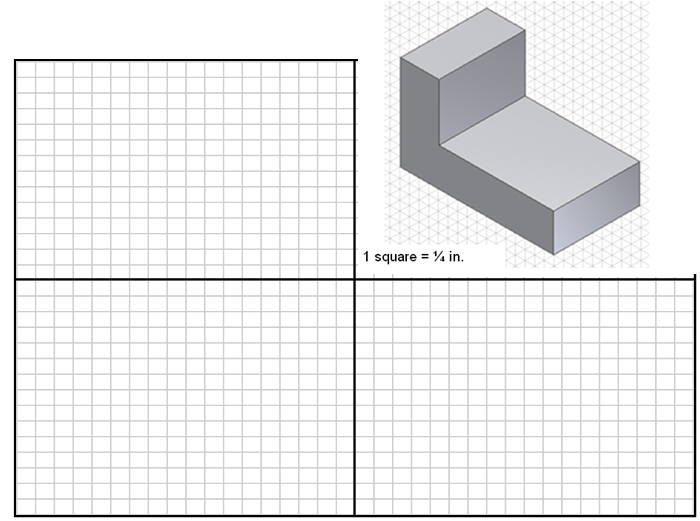 TASK: Draw 3rd Angel Orthographic Drawings and add necessary dimensions to the drawing.	